ПочвоведениеАндриенко, Д. Н. Влияние внесения кадмия, никеля, цинка на уровень содержания их в почве, урожайность и качество корнеплодов овощных культур / Д. Н. Андриенко, Ю. В. Аксенова // Земледелие. – 2018. – № 8. – С. 23–25 : 3 рис., 2 табл. Изучено влияние различных доз никеля, цинка и кадмия на уровень содержания их в почве, урожайность и качество корнеплодов овощных культур.Антропогенная трансформация сезонно-мерзлотных почв среднего Приамурья / Т. А. Асеева [и др.] // Вестн. Мичуринского гос. аграр. ун-та. – 2018. – № 4. – С. 42–46.Асеева, Т. А. Трансформация агрохимических свойств почвы среднего Приамурья в результате антропогенного воздействия / Т. А. Асеева, Н. Н. Селезнева, Т. Н. Федорова // Дальневосточный аграр. вестн. – 2018. – № 4. – С. 12–20.Бойко, А. Н. Влияние длительного применения удобрений на соотношение эколого-трофических групп микроорганизмов различных по типу азотного питания / А. Н. Бойко, М. Л. Сидоренко, Р. В. Тимошинов // Вестн. Алтайского гос. аграр. ун-та. – 2018. – № 9. – С. 40–46.Гуреев, И. И. О нормативе затрат на ликвидацию последствий техногенной деградации почвы / И. И. Гуреев // Достижения науки и техники АПК. – 2018. – Том 32, № 11. – С. 75–78 : 2 табл.Для комплексной механизации адаптивных технологий производства сельскохозяйственных культур в Центрально-Чернозёмном регионе (ЦЧР) применяют системы машин на базе техники стран таможенного союза (ТС), а также импортных машин и орудий. Современная энергонасыщенная высокопроизводительная техника обладает большим весом. Следствием этого становятся экологические проблемы, связанные не только с загрязнением окружающей среды выхлопными газами, но и с техногенной деградацией почвы переуплотнением движителями агрегатов. Годовые затраты на охрану окружающей среды нормированы ГОСТ. А денежное выражение затрат на ликвидацию последствий техногенной деградации почвы отсутствует, что служит причиной обезличивания ресурсов, необходимых для почвоохранных мероприятий, а также неадекватности показателей экологической эффективности используемой техники. Цель исследований - обоснование величины норматива денежных затрат на ликвидацию пагубного антропогенного механического воздействия на почву.Галеева, Л. П. Свойства черноземов выщелоченных Новосибирского Приобья при различных обработках / Л. П. Галеева, П. С. Широких // Достижения науки и техники АПК. – 2018. – Том 32, № 11. – С. 9–13 : 2 табл., 4 рис. Изучено влияние длительной отвальной обработки в зернопаровом, а также технологии No-till в зернобобовом севооборотах на общие физические и агрохимические свойства чернозёма выщелоченного среднемощного среднесуглинистого.Дрожжин, О. С. Содержание экотоксикантов в почве, воде и кормах в хозяйствах с различной техногенной нагрузкой / О. С. Дрожжин, Н. Н. Иванова, Г. И. Трофимова // Ветеринарный фармакол. вестн. – 2018. – № 4. – С. 66–69.Зинченко, М. К. Влияние агротехнической нагрузки на ферментативную активность серой лесной почвы со вторым гумусовым горизонтом / М. К. Зинченко, С. И. Зинченко // Достижения науки и техники АПК. – 2018. – Том 32, № 10. – С. 66–68 : 2 табл., рис. В многолетних полевых опытах изучено влияние различных приемов основной обработки и систем удобрения на активность уреазы (цикл азота), инвертазы и каталазы (цикл углерода), фосфатазы (цикл фосфора).Зинченко, С. И. Влияние приемов основной обработки серой лесной почвы на эмиссию азота / С. И. Зинченко, Н. П. Бучкина // Владимирский земледелец. –2018. – № 4. – С. 7–11.Изменение показателей состояния органического вещества и физических свойств чернозема южного при переходе от традиционной к нулевой обработке / Б. А. Борисов [и др.] // Земледелие. – 2018. – № 8. – С. 14–16 : 4 табл. Изучены изменения некоторых агрономически значимых показателей состояния органического вещества, агрегатного состояния и физических свойств чернозема южного при переходе от традиционной технологии с оборотом пласта к технологии No-Till для сравнительной оценки влияния этой технологии на почвенное плодородие.Кобякова, Т. И. Мониторинг плодородия пахотных почв центральной и северо-западной агроклиматических зон Курганской области / Т. И. Кобякова, Л. В. Уфимцева // Достижения науки и техники АПК. – 2018. – Том 32, № 11.– С. 5–8 : 6 табл., рис. В статье представлены результаты агрохимического мониторинга пахотных почв центральной и северо-западной агроклиматических зон Курганской области с 1965 по 2017 гг. Анализ динамики основных показателей почвенного плодородия свидетельствует об их тесной связи с объемом применяемых средств химизации. Максимальное количество удобрений применяли в 1986-1990 гг. В этот период на 1 га пашни ежегодно вносили до 58 кг д.в. минеральных удобрений и до 2,6 т/га органических удобрений. Одновременно проводили наиболее активное известкование кислых почв. Интенсивная химизация обеспечивала воспроизводство плодородия пахотных почв и его уровень оставался стабильным. При сокращении объемов внесения удобрений и известкования сильнокислых почв средневзвешенное содержание гумуса снизилось с 5,35 до 4,90 %, доля кислых почв возросла с 28 до 76 %. На сегодняшний день порядка 100 тыс. га пашни с кислой реакцией среды характеризуются низким содержанием подвижного фосфора и нуждаются в фосфоритовании. Комиссарова, И. В. Изменение морфологических свойств почв на участках с разной крутизной / И. В. Комиссарова, Н. В. Мирошниченко, А. В. Человечкова // Вестн. Курганской ГСХА. – 2018. – № 2. – С. 35–37.Коржов, С. И. Биологическая активность почвы при совместном посеве культур / С. И. Коржов, Т. А. Трофимова, Г. В. Котов // Земледелие. – 2018. – № 8. – С. 8–10 : 4 рис. Изучено влияние совместных посевов сельскохозяйственных культур на биологические показатели чернозема типичного, характеризующие состояние плодородие почвы.Макарычев, С. В. Влияние самомелиорации и гипсования на теплофизическое состояние лугово-каштановых солонцов / С. В. Макарычев // Вестн. Алтайского гос. аграр. ун-та. – 2018. – № 9. – С. 59–64.Назаренко, П. Н. Влияние севооборотов, обработки на состояние показателей плодородия каштановой почвы за 50 лет интенсивного использования в пашне в условиях Кулундинской степи Алтайского края / П. Н. Назаренко, Д. В. Пургин, В. И. Кравченко // Вестн. Алтайского гос. аграр. ун-та. – 2018. – № 9. – С. 64–72.Налиухин, А. Н. Изменение агрохимических показателей дерново-среднеподзолистой легкосуглинистой почвы и продуктивности культур севооборота при применении различных систем удобрения / А. Н. Налиухин, Д. А. Белозеров, А. В. Ерегин // Земледелие. – 2018. – № 8. – С. 3–7 : 3 табл., рис. Изучено влияние различных систем удобрения с включением органоминеральных удобрений на агрохимические свойства почвы и продуктивность культур звена полевого севооборота.Определение содержания микроэлементов тяжелых металлов в растениях, оценка безопасности льнопродукции методом атомно-эмиссионной спектрометрии с индуктивно связанной плазмой / Е. А. Гришина [и др.] // Земледелие. – 2018. – № 8. – С. 19–22 : 2 рис.Изучена возможность использования метода атомно-эмиссионной спектрометрии с индуктивно связанной плазмой, в сочетании с микроволновой минерализацией в качестве пробоподготовки, для определения содержания микроэлементов и тяжелых металлов в растениях и продукции растениеводства. Содержание тяжелых металлов и микроэлементов определяли в пробах льносемян и льноволокна.Рахимов, З. С. Возникновение механической эрозии почвы на склоновых полях и пути её снижения / З. С. Рахимов, С. Г. Мударисов, И. Р. Рахимов // Вестн. Казанского гос. аграр. ун-та. – 2018. – Т. 13, № 3. – С. 96–102.Сельскохозяйственная типология земель как основа охраны землепользований хозяйствующих субъектов / Н. Ю. Боронина [и др.] // Вестн. Алтайского гос. аграр. ун-та. – 2018. – № 9. – С. 52–59.Сидорова, Г. М. Использование пахотных земель Приморского края / Г. М. Сидорова, Н. Н. Пшеничная // Аграр. вестн. Приморья. – 2018. – № 4 (12). – С. 64–66.Ушаков, Р. Н. Устойчивость серой лесной почвы под разными угодьями в агроландшафте / Р. Н. Ушаков, А. В. Ручкина, Н. А. Головина // Земледелие. – 2018. – № 8. – С. 11–13 : 5 табл. Исследования проводили с целью изучения устойчивости серой лесной почвы под полем, лугом и лесопосадкой, образующими агроландшафт. В почве определяли буферность к загрязнению, подкислению, микробиологическую активность.Яковлева, Л. В. Влияние длительного применения удобрений на калийный режим дерново - подзолистой почвы / Л. В. Яковлева, В. А. Поляков, С. С. Жданов // Владимирский земледелец. – 2018. – № 4. – С. 14–20.Составитель: Л. М. Бабанина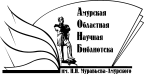 «Амурская областная научная библиотека имени Н.Н. Муравьева-АмурскогоОтдел библиографии и электронных ресурсов